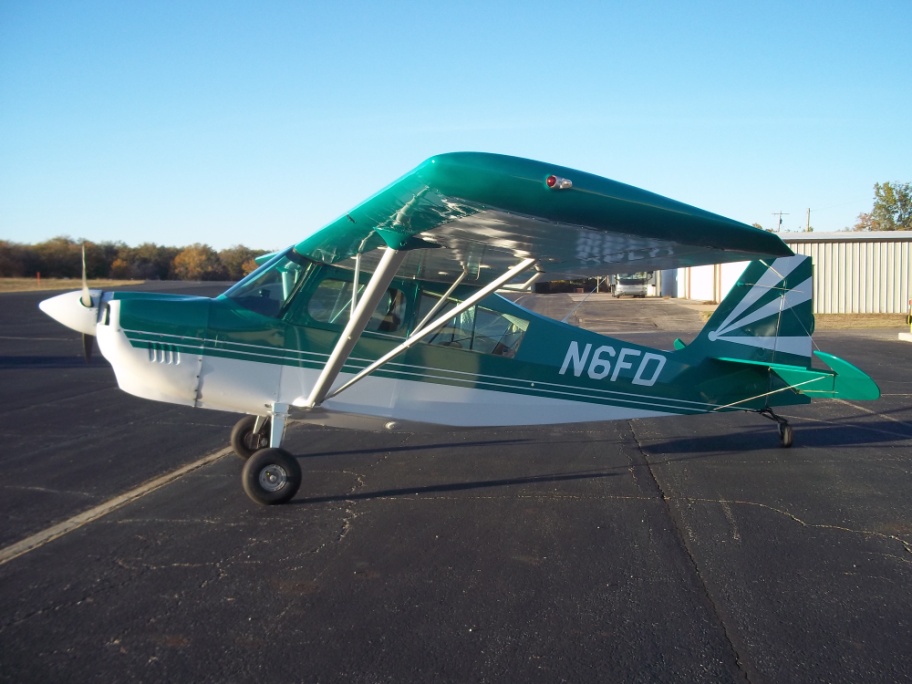 1991 American Champion Super Decathlon 8KCABTTAF   1275 TTE     1275  SNEW  Lycoming AEIO-360-H1A  180HPProp    330   SOH      Hartzell HC-C2YRMetal Spars Inverted Fuel/OilEmpty Weight 1303All Logs, Maintenance Manuals, Parts CatalogAll AD’s CompliedAlways HangaredFresh Annual-Due 10/2013Went Back to Factory in 2009 for Updates Exterior 8/10Interior 8/10  Fantastic example of a new generation Super-D.  Paint and Interior are in great condition. Only light acro. Wheel pants included (not pictured). Went to American Champion factory in 2009 for a ton of updates and improvements.  Contact: Jordan at Sky King Aviation Services    580-504-2292                                                    $78,900 